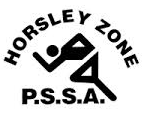 Horsley Zone Boys Touch Team 2018Coach: Mr Ottmann	School: Fairfield West PSThe SSW Carnival is to be held at Vale of Ah, Milperraon Monday 21st May.SchoolStudentFairfield HeightsAngel ReidCabramatta WestVegas Tuitama, Terry Liu, Kevin KhuuSmithfieldLuke LetoaGPKCorey LloydFairfield WestGeorge KoborsiPrairievaleBrayden DoddBossley ParkHarrison KarananosSmithfield WestMoses FetuCanley HeightsChayce Roberts